SATUAN ACARA PEMBELAJARAN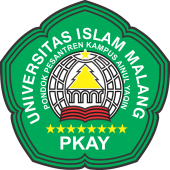 PESANTREN KAMPUS AINUL YAQINUNIVERSITAS ISLAM MALANGIdentitas Mata DirosahMata Dirosah		: Ilmu TauhidWaktu			: 120 menitPengampu		: Ust. Ahmad Tirmidzi, S. H., M.H.Program/Kelas	: Ma’had Aly/1 			  Tahfidhul Quran / 4TujuanAdapun tujuan dari mata dirosah ini adalah untuk membekali santri dengan dasar-dasar akidah Islam yang berlandaskan pada Ahlussunnah Wal Jama’ah Annahdhiyah. Sehingga setelah mempelajari mata dirosah tauhid ini diharapkan santri dapat memahami akidah Islam dengan baik dan dapat mempraktekkan dalam kehidupan sehari-hari.Deskripsi Mata DirosahIlmu Tauhid adalah merupakan Mata Dirosah Dasar (MDD) bagi seluruh Program yang ada di Pesantren Kampus ‘Ainul Yaqin Universitas Islam Malang. Ilmu Tauhid ini tentang dasar-dasar akidah Islam. Sedangkan untuk kitab kajian yang dipakai adalah Fathul Majid syarah Darrul Farid fi ‘Aqaidi Ahli at-Tauhid.EvaluasiAdapun evaluasi dari mata dirosah ini:KehadiranPenyajian dan DiskusiImtihan AwalImtihan TsaniUraian Pokok setiap PertemuanPelaksanaan DirosahNO.MATERI DIROSAH1Muqaddimah dan Pembagian Kelompok Presentasi2Pengertian sifat Wajib, Mustahil dan Jaiz3Sifat Wujud dan ‘Adam4Sifat Qidam dan Huduts5Sifat Baqo’ dan Fana’ serta Sifat Mukholafatuhu lil Hawaditsi dan Mumatsalatuhu lil hawaditsi6Sifat Qiyamuhu binafsihi dan Ihtiyajuhu lighairihi7Sifat Wahdaniyyatu dan Ta’addud8Sifat Qudrat dan ‘Ajizan9Sifat Irodah dan Karohah10Sifat Ilmu dan Jahlun11Sifat Hayat dan Maut12Sifat Sama’ dan Ashamma13Sifat Bashar dan A’ma14Imtihan Awwal15Sifat Kalam dan Abkama16Sifat Kaunuhu Qodiran sampai Kaunuhu Abkama.17Sifat Jaiz bagi Allah SWT18Hal-hal jaiz yang wajib diimani19Sifat Wajib dan Muhal bagi Rasul, Ash-Shidqu (Jujur) dan Al-Kidzbu (Pembohong).20Sifat Wajib dan Muhal bagi Para Rasul, Amanah dan Khiyanah21Sifat Wajib dan Muhal bagi Paa Rasul, Tabligh dan Kitman22Sifat Wajib dan Muhal bagi Para Rasul, Fathonah dan Baladah23Nabi dan Para Rasul yang wajib diketahui24Malaikat yang wajib diketahui25Sifat Jaiz bagi Para Rasul26Beriman terhadap hal-hal yang datang dari Nabi; kitab-kitab yang diturunkan kepada Anbiya’ dan Para Rasul27Beriman terhadap hal-hal yang datang dari Nabi; Himpitan Kubur, Pengambilan Mushaf, Hisab, Syafa’at, Shirod, Telaga, Orang Mukmin akan melihat Allah di Akhirat.28Imtihan TsaniNo.WaktuKegiatan DirosahMetode15 menitMengucapkan salamMembaca doa awal dirosahMembaca shalawat Nuril AnwarMuqoddiman Materi DirosahCeramah2menitKelompok yang bertugas membaca dan memaknai kitab sesuai Materi DirosahKelompok yang bertugas enjelaskan isi kitab sesuai Materi Dirosah Ceramah330 menitMembuka pertanyaan terkait materi dirosahMenjawab pertanyaanDiskusi420 menitPenyampaian materi tambahan dari ustadz pengampuCeramah55 menitPenutupMembaca doa akhir dirosahMengucapkan salamCeramahPengampuUst. Ahmad Tirmidzi, S. H., M.H.Malang, 27 September 2020Bid. Kurikulum dan PengajaanUst. Ahmad Tirmidzi, S. H., M.H.